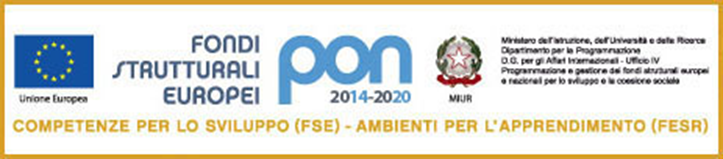 ISTITUTO COMPRENSIVO STATALE “DANTE ALIGHIERI” SAN PIETRO AL NATISONE (UD)Via Simonitti, 3 - 33049 San Pietro al Natisone  tel. 0432/727034 – fax  0432/727918 - C.F. 94071110301COMPRENDENTE I COMUNI DI: DRENCHIA, GRIMACCO, PULFERO, SAN LEONARDO, SAN PIETRO AL NATISONE, SAVOGNA, STREGNACod. Mecc. UDIC813006         e-mail: udic813006@istruzione.it    PEC: udic813006@pec.istruzione.it       Piano Didattico Personalizzato (BES)Scuola secondaria/primaria di….ANNO SCOLASTICO 2017-2018ALUNNO: …………………………………………………. Classe: ___   sez. ___     Prima stesura: anno scolastico _____ /_____Classe: ___   sez. ___    Scuola:  □ primaria   □ secondaria6 - ATTIVITÀ  PROGRAMMATE(proposta redatta dal C.d.C. o dall'equipe e consegnata alla famiglia)Si predispongono le seguenti attività aggiuntive predisposte per la classe:□ recupero, consolidamento e/o potenziamento □ laboratori (specificare quali) _________________________________□ classi aperte, per piccoli gruppi□ attività di carattere culturale, formativo, socializzante    □ altro7 - CRITERI E MODALITÀ DI VERIFICA E VALUTAZIONEAl termine del primo ciclo d’istruzione l’alunno/a dovrà sostenere tutte le prove previste per il conseguimento del diploma di licenza media. La commissione d’esame opererà affinché l’alunno sia messo in condizione di effettuare le prove in maniera autonoma, evitando ansia e frustrazione. La valutazione terrà conto della specifica situazione dell’alunno, in coerenza con quanto effettuato durante tutto il processo scolastico.INDIVIDUAZIONE DI EVENTUALI MODIFICHE DEL PERCORSO DIDATTICO- EDUCATIVO PREVISTO PER LA CLASSEDISCIPLINECognome NomeFirmaItalianoStoriaGeografiaMatematicaScienzeIngleseTedescoMusicaArteTecnologiaeducaz. FisicaReligionealternativa IRCSostegnocoordinatore classegenitorigenitoriDirigente scolastico1 - DATI RELATIVI ALL’ALUNNO Questa sezione va compilata al momento della prima stesura del PDP. Va aggiornata quando si  verificano delle modifiche a quanto indicato in precedenza.Cognome e nome Data e luogo di nascitaResidente aNumeri di telefono di riferimentocasaNumeri di telefono di riferimentocell. padreNumeri di telefono di riferimentocell. madreIndirizzo e-mailNazionalità □ italiana □ altra (scrivere quale):Informazioni ricevute dalla famiglia, utili per la stesura del PDP(da compilare solo se significative)Informazioni ricevute dalle istituzioni scolastiche, utili per la stesura del PDP(da compilare solo se significative)Caratteristiche rilevanti del percorso didattico pregresso(da compilare solo se significative)Descrizione del Bisogno Educativo Speciale rilevatoDescrizione del Bisogno Educativo Speciale rilevatoDescrizione del tipo di BES rilevato□ alunno/a con una specifica diagnosi o relazione medica, redatta da ………………………□ alunno/a attualmente in valutazione presso ……………□ alunno con BES evidenziato dalla scuola, in  particolare:        □ svantaggio socio-relazionale□ svantaggio culturale□ svantaggio linguistico (legato alla cultura non italiana)□ rilevanti difficoltà scolastiche (non legate allo studio poco adeguato)□ rilevanti difficoltà comportamentali (non legate a BES certificati)Descrizione del tipo di BES rilevato□ alunno/a con una specifica diagnosi o relazione medica, redatta da ………………………□ alunno/a attualmente in valutazione presso ……………□ alunno con BES evidenziato dalla scuola, in  particolare:        □ svantaggio socio-relazionale□ svantaggio culturale□ svantaggio linguistico (legato alla cultura non italiana)□ rilevanti difficoltà scolastiche (non legate allo studio poco adeguato)□ rilevanti difficoltà comportamentali (non legate a BES certificati)Data dell'incontro del C.d.C. o dell’equipe in cui è stato definito il primo PDPClasse frequentata al momento della stesura del primo PDP2 - DESCRIZIONI DEL FUNZIONAMENTODELLE ABILITÀ STRUMENTALI  (Osservazioni del C.d.C. o dell'equipe pedagogica)Questa sezione va compilata al momento della prima stesura del PDP e aggiornata durante il percorso ogni qualvolta vengano rilevate delle modifiche a quanto indicato. Breve descrizione delle principali difficoltà (comunicazione, lettura, comprensione….)3 - CARATTERISTICHE COMPORTAMENTALI(osservazione del C.d.C. o dell'equipe pedagogica)Questa sezione va compilata al momento della prima stesura del PDP e aggiornata ogni annoCapacità relazionalecompagniadultisi relaziona positivamente con si relaziona solo con alcunifatica a relazionarsi con tende ad isolarsi     □ si   □ notende ad isolarsi     □ si   □ notende ad isolarsi     □ si   □ noaltro:altro:altro:Motivazione al lavoro scolastico□ è motivato/a e si impegna □ è abbastanza motivato/a e si impegna□ è poco motivato/a, ma si impegna□ non è motivato, ma si impegna□ non è motivato e non si impegna□ altro:Partecipazionesìnoin partepartecipa alle attività apportando il proprio contributointerviene rispettando il proprio turnointerviene in maniera pertinenteOrganizzazione e pianificazione del lavorosìnoin partepossiede gli strumenti e le competenze per affrontare e risolvere problemi concretieffettua autonomamente scelte legate a problemi cognitivisfrutta appieno tutte le sue potenzialitàchiede aiuto:      □ agli adulti   □ ai compagniComportamentosìnoin parteè flessibile ai cambiamentirispetta le regole scolastichemantiene un atteggiamento rispettoso ed adeguato al contestoConsapevolezza delle difficoltà nell’apprendimentoConsapevolezza delle difficoltà nell’apprendimentoConsapevolezza delle difficoltà nell’apprendimentopienamente acquisita     Da parte dell’alunnoDa parte della famigliapienamente acquisita     acquisita    da rafforzare        da svilupparenon acquisitaAutovalutazione delle proprie abilità e potenzialità(solo per la secondaria)☐ nulla      ☐ scarsa     ☐ sufficiente           ☐ buona            ☐ ipervalutazione       Eventuali altri punti di forzaFrequenza scolastica☐ regolare                       ☐ discontinua                  ☐ assenze occasionali     ☐ assenze frequenti       ☐ periodi di lunghe assenze4 - Modalità e strategie utilizzate per lo studio a casa(indicazioni fornite dalla famiglia)         ☐è autonomo    ☐ricorre all’aiuto di un compagno☐ricorre all’aiuto di un adulto (chi e come?):……………………………………………………………☐bisogna sollecitarlo ad iniziare, ma poi va avanti da solo/a ☐bisogna sollecitarlo/a ad iniziare e spronarlo/a ad andare avanti ☐necessita di un supporto costante      ☐legge autonomamente☐utilizza fonti audio☐sottolinea☐identifica parole-chiave☐produce tabelle, schemi e/o mappe autonomamente☐produce riassunti☐utilizza tabelle, schemi e/o mappe fornite da insegnanti☐utilizza immagini per ricordare☐elabora il testo scritto a computer utilizzando la sintesi vocale☐ripete ad alta voce☐ripete mentalmente☐altro: ….........................................................................................         ☐è autonomo    ☐ricorre all’aiuto di un compagno☐ricorre all’aiuto di un adulto (chi e come?):……………………………………………………………☐bisogna sollecitarlo ad iniziare, ma poi va avanti da solo/a ☐bisogna sollecitarlo/a ad iniziare e spronarlo/a ad andare avanti ☐necessita di un supporto costante      ☐legge autonomamente☐utilizza fonti audio☐sottolinea☐identifica parole-chiave☐produce tabelle, schemi e/o mappe autonomamente☐produce riassunti☐utilizza tabelle, schemi e/o mappe fornite da insegnanti☐utilizza immagini per ricordare☐elabora il testo scritto a computer utilizzando la sintesi vocale☐ripete ad alta voce☐ripete mentalmente☐altro: ….........................................................................................Tempo medio quotidiano dedicato allo studio5 - STRATEGIE METODOLOGICHE E DIDATTICHE(proposta redatta dal C.d.C. o dall'equipe e consegnata alla famiglia) Il C.d.C. o l'equipe intende mettere in atto le seguenti strategie:□ Creare un ambiente di apprendimento sereno, nel riconoscimento e nel rispetto delle      singole diversità□ Incoraggiare l’apprendimento collaborativo□ Sostenere e promuovere un approccio strategico nello studio utilizzando mediatori    didattici facilitanti l’apprendimento (immagini, mappe …)□ Sollecitare collegamenti fra le nuove informazioni e quelle già acquisite ogni volta che si     inizia un nuovo argomento di studio□ Promuovere inferenze, integrazioni e collegamenti tra le conoscenze e le discipline□ Privilegiare l’apprendimento esperienziale e laboratoriale “per favorire l’operatività e allo    stesso tempo il dialogo, la riflessione su quello che si fa”□ Sviluppare processi di autovalutazione e autocontrollo delle strategie di apprendimento      nell’alunno□ Altro:Si concorda di:                   □ prevedere la prevalenza di interrogazioni orali rispetto alle verifiche scritte□ fornire prove scritte con vari tipi di risposta (completamento, vero/falso, aperta,    scelta multipla….), con prevalenza della modalità più idonea all’alunno□ misurare le verifiche con criteri definiti ogni volta in base alla tipologia di prova□ se necessario utilizzare strumenti compensativi e dispensativiLa valutazione terrà conto dell’impegno profuso, dei progressi ottenuti e delle verifiche relative agli obiettivi stabiliti nel PDP.8 – MODALITÀ DI SVOLGIMENTO DELLE PROVE D’ESAMEIl C.d.C. della classe ………… tenendo conto della situazione di Bisogno Educativo Speciale evidenziata nell’alunno/a, ritiene utile predisporre le modifiche di seguito indicate. Fa presente inoltre che gli adattamenti previsti riguardano la scelta dei contenuti disciplinari fondamentali, l’attuazione di strategie metodologiche e didattiche e l’individuazione di particolari modalità di verifica e valutazione.Programmazione disciplinareCompetenzeCompetenzeObiettivi operativiObiettivi operativiProgrammazione disciplinareComuni alla classeMinimeComuni alla classeDisciplinari minimiItalianoIngleseTedescoMatematicaScienzeStoriaGeografiaTecnologiaMusicaed. Artisticaed. FisicaReligioneOgni docente espliciterà Competenze ed Obiettivi operativi nella propria programmazioneOgni docente espliciterà Competenze ed Obiettivi operativi nella propria programmazioneOgni docente espliciterà Competenze ed Obiettivi operativi nella propria programmazioneOgni docente espliciterà Competenze ed Obiettivi operativi nella propria programmazioneOgni docente espliciterà Competenze ed Obiettivi operativi nella propria programmazionePATTO CON LA FAMIGLIA I docenti si impegnano a prestare attenzione a far sì che vengano messe in atto le buone prassi inclusive previste nell’Istituto; in particolare:favorire la costruzione della fiducia in sé stessosostenere la frustrazione di fronte all’insuccessoutilizzare differenti modalità comunicative e attivare più canali sensorialinon enfatizzare gli errori ripetutiverificare sistematicamente la comprensione delle consegne (orali e scritte)aver cura che le richieste operative, in termini quantitativi, siano adeguate promuovere la conoscenza e l’utilizzo di tutti i mediatori didattici che possano favorire una serena condizione di apprendimento anche attraverso l’utilizzo di strumenti compensativi e dispensativisviluppare la consapevolezza delle proprie modalità di apprendimento, dei processi attivati e delle strategie più adeguate e funzionali al proprio percorsofavorire la serena accettazione delle proprie specificitàfar emergere gli aspetti positivi, le potenzialità e la capacità di raggiungere un obiettivoporre attenzione al concetto educativo dell’accettazione e della valorizzazione della diversità come ricchezza ed unicitàAlla famiglia si chiede di collaborare con i docenti alla realizzazione del PDP attraverso la condivisione delle esperienze e delle modalità di intervento. In particolare si chiede di:- dar fiducia ai docenti- accettare l’eventuale errore ed utilizzarlo come punto di partenza per un nuovo cammino- comunicare con tempestività ogni elemento/cambiamento che potrebbe incidere sul percorso scolastico - controllare costantemente il diario ed il libretto scolastico- non eseguire le attività al posto del proprio figlio, ma eventualmente comunicare ai docenti le difficoltà  incontrateAll’alunno si chiede serietà ed impegno nello svolgere il proprio compito di studente. Si chiede inoltre di comunicare tempestivamente ogni situazione che possa turbare la sua serenità.La collaborazione scuola-famiglia prevede incontri periodici di verifica e valutazione del percorso in atto.Per una proficua attuazione del Piano Didattico Personalizzato è necessario che tutte le parti coinvolte (alunno, famiglia e docenti)  si impegnino a rispettare quanto proposto. Letto e approvato       L’alunno                                                              I genitori                                       Il coordinatore di classe……………………………………        ……………………………………         ………………………………Il Dirigente Scolastico……………………………………..San Pietro al Natisone, …………………………I genitori e l’alunno chiedono che il C.d.C./l’equipe informi i compagni di classe, con le modalità ritenute idonee e condivise tra i sottoscritti, della situazione di difficoltà del/la ragazzo/a        ☐ SÌ        ☐ NO